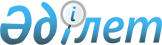 Аудандық мәслихаттың 2011 жылғы 23 желтоқсандағы № 312 "2012-2014 жылдарға арналған аудандық бюджеті туралы" шешіміне өзгерістер мен толықтырулар енгізу туралы
					
			Күшін жойған
			
			
		
					Ақтөбе облысы Шалқар аудандық мәслихатының 2012 жылғы 25 сәуірдегі № 28 шешімі. Ақтөбе облысының Әділет департаментінде 2012 жылғы 21 мамырда № 3-13-169 тіркелді. Күші жойылды - Ақтөбе облысы Шалқар аудандық мәслихатының 2013 жылғы 19 наурыздағы № 67 шешімімен      Ескерту. Күші жойылды - Ақтөбе облысы Шалқар аудандық мәслихатының 19.03.2013 № 67 шешімімен.      

Қазақстан Республикасының 2001 жылғы 23 қаңтардағы № 148 «Қазақстан Республикасындағы жергілікті мемлекеттік басқару және өзін-өзі басқару туралы» Заңының 6 бабына, Қазақстан Республикасының 2008 жылғы 4 желтоқсандағы № 95-IV Бюджет Кодексінің 106 бабына және 109 бабына сәйкес аудандық мәслихат ШЕШІМ ЕТТІ:



      1. Шалқар аудандық мәслихатының 2011 жылғы 23 желтоқсандағы № 312 «2012-2014 жылдарға арналған аудандық бюджеті туралы» (нормативтік құқықтық актілерді мемлекеттік тіркеу тізілімінде № 3-13-164 санымен тіркелген, «Шалқар» газетінің 2012 жылғы 20 қаңтардағы 3-4(8210) санымен жарияланған) шешіміне мынадай өзгерістер енгізілсін:



      1) 1 тармақта:



      1) тармақшада:

      кірістер «4857213,0» саны «4910441,0» санына

      ауыстырылсын,

      оның ішінде:

      трансферттердің түсімдері «3302013,0» саны «3355241,0» санына

      ауыстырылсын;



      2) тармақшада:

      шығындар «4871834,8» саны «4925062,8» санына ауыстырылсын.



      7 тармақта:

      3 абзацтың бөлігінде:

      «24500,0» саны «19600,0» санына ауыстырылсын;

      4 абзацтың бөлігінде:

      «95200,0» саны «133124,0» санына ауыстырылсын;

      5 абзац жаңа редакцияда жазылсын:

      «Жұмыспен қамту-2020» бағдарламасының екінші бағыты шеңберінде жетіспейтін инженерлік-коммуникациялық инфрақұрылымды дамытуға және жайластыруға - 10000,0 мың теңге нысаналы даму трансферттер бөлінгені ескерілсін.»;



      8 тармақта:

      5 абзацтан кейін төменгі мазмұндағы 6, 7 абзацтарымен толықтырылсын:

      «Ұлы Отан соғысының қатысушылары мен мүгедектеріне материалдық көмек төлеуге - 91,0 мың теңге;

      жылыту маусымына дайындық жұмыстарын жүргізуге - 15000,0 мың теңге»;



      9 тармақта:

      3 абзацтың бөлігінде:

      «3947,0» саны «1225,0» санына ауыстырылсын;

      4 абзацтың бөлігінде:

      «13956,0» саны «3378,0» санына ауыстырылсын;

      7 абзацтың бөлігінде:

      «9500,0» саны «8895,0» санына ауыстырылсын;

      8 абзацтан кейін төмеңгі мазмұндағы 9 абзацпен толықтырылысын:

      «Шалқар ауданының Жылтыр ауылында сумен жабдықтау объектілерін салуға - 22618,0 мың теңге».



      2. Көрсетілген шешімнің 1, 2, 5 қосымшалары осы шешімнің 1, 2, 5 қосымшаларына сәйкес жаңа редакцияда оқылсын.



      3. Осы шешім 2012 жылдың 1 қаңтарынан бастап қолданысқа енгізіледі.      Аудандық мәслихат                    Аудандық мәслихат

    сессиясының төрағасы                        хатшысы         Ж. Елемес                           С. Тулемисов

Қосымша № 1

аудандық мәслихаттың

2012 жылғы 25 сәуірдегі

№ 28 шешімінеАудандық мәслихаттың

2011 жылғы 23 желтоқсандағы

№ 312 шешіміне № 1 қосымша Шалқар ауданының 2012 жылға арналған бюджеті

Қосымша № 2

аудандық мәслихаттың

2012 жылғы 25 сәуірдегі

№ 28 шешімінеАудандық мәслихаттың

2011 жылғы 23 желтоқсандағы

№ 312 шешіміне № 2 қосымша Шалқар ауданының 2013 жылға арналған бюджеті

Қосымша № 5

аудандық мәслихаттың 2012 жылғы

25 сәуірдегі № 28 шешімінеАудандық мәслихаттың 2011 жылғы

23 желтоқсандағы № 312 шешіміне № 5 қосымша Шалқар ауданы бойынша қала, селолық округ әкімдері

аппараттарының 2012 жылға арналған бюджеттік бағдарламалары

бойынша қаржыландыру көлемі      кестенің жалғасы
					© 2012. Қазақстан Республикасы Әділет министрлігінің «Қазақстан Республикасының Заңнама және құқықтық ақпарат институты» ШЖҚ РМК
				СанатыСанатыСанатыСанатыСомасы

мың теңгеСыныбыСыныбыСыныбыСомасы

мың теңгеІшкі сыныбыІшкі сыныбыСомасы

мың теңгеАтауыСомасы

мың теңгеI. Кірістер4910441,01Салықтық түсімдер1490400,001Табыс салығы312490,02Жеке табыс салығы312490,003Әлеуметтік салық278900,01Әлеуметтік салық278900,004Меншікке салынатын салықтар864478,01Мүлікке салынатын салықтар820623,03Жер салығы8609,04Көлік құралдарына салынатын салық32415,05Бірыңғай жер салығы2831,005Тауарларға, жұмыстарға және қызметтерге салынатын ішкі салықтар 30712,02Акциздер1803,03Табиғи және басқа да ресурстарды пайдаланғаны үшін түсетін түсімдер23401,04Кәсіпкерлік және кәсіби қызметті жүргізгені үшін алынатын алымдар4780,05Ойын бизнесіне салық728,008Заңдық мәнді іс-әрекеттерді жасағаны және (немесе) оған уәкілеттігі бар мемлекеттік органдар немесе лауазымды адамдар құжаттар бергені үшін алынатын міндетті төлемдер3820,01Мемлекеттік баж3820,02Салықтық емес түсімдер14800,001Мемлекеттік меншіктен түсетін кірістер5300,05Мемлекет меншігіндегі мүлікті жалға беруден түсетін кірістер5300,004Мемлекеттік бюджеттен қаржыландырылатын, сондай-ақ Қазақстан Республикасы Ұлттық Банкінің бюджетінен (шығыстар сметасынан) ұсталатын және қаржыландырылатын мемлекеттік мекемелер салатын айыппұлдар, өсімпұлдар, санкциялар, өндіріп алулар500,01Мұнай секторы ұйымдарынан түсетін түсімдерді қоспағанда, мемлекеттік бюджеттен қаржыландырылатын, сондай-ақ Қазақстан Республикасы Ұлттық банкінің бюджетінен (шығыстар сметасынан) ұсталатын және қаржыландырылатын мемлекеттік мекемелер салатын айыппұлдар, өсімпұлдар, санкциялар, өндіріп алулар500,006Басқа да салықтық емес түсімдер9000,01Басқа да салықтық емес түсімдер9000,03Негізгі капиталды сатудан түсетін түсімдер50000,003Жерді және материалдық емес активтерді сату50000,01Жерді сату50000,04Трансферттердің түсімдері3355241,002Мемлекеттік басқарудың жоғарғы тұрған органдарынан түсетін трансферттер3355241,02Облыстық бюджеттен түсетін трансферттер3355241,0Функционалдық топФункционалдық топФункционалдық топФункционалдық топФункционалдық топСомасы

(мың теңге)Кіші функцияКіші функцияКіші функцияКіші функцияСомасы

(мың теңге)Бюджеттік бағдарламалардың әкімшісіБюджеттік бағдарламалардың әкімшісіБюджеттік бағдарламалардың әкімшісіСомасы

(мың теңге)БағдарламаБағдарламаСомасы

(мың теңге)II. ШығындарII. ШығындарII. ШығындарII. ШығындарII. Шығындар4925062,801Жалпы сипаттағы мемлекеттік қызметтерЖалпы сипаттағы мемлекеттік қызметтерЖалпы сипаттағы мемлекеттік қызметтерЖалпы сипаттағы мемлекеттік қызметтер282972,11Мемлекеттік басқарудың жалпы функцияларын орындайтын өкілдік, атқарушы және басқа органдарМемлекеттік басқарудың жалпы функцияларын орындайтын өкілдік, атқарушы және басқа органдарМемлекеттік басқарудың жалпы функцияларын орындайтын өкілдік, атқарушы және басқа органдар245073,1112Аудан (облыстық маңызы бар қала) мәслихатының аппаратыАудан (облыстық маңызы бар қала) мәслихатының аппараты16486,0001Аудан (облыстық маңызы бар қала) мәслихатының қызметін қамтамасыз ету жөніндегі қызметтер16486,0122Аудан (облыстық маңызы бар қала) әкімінің аппаратыАудан (облыстық маңызы бар қала) әкімінің аппараты63541,1001Аудан (облыстық маңызы бар қала) әкімінің қызметін қамтамасыз ету жөніндегі қызметтер61665,0003Мемлекеттік органның күрделі шығыстары1876,1123Қаладағы аудан, аудандық маңызы бар қала, кент, ауыл (село), ауылдық (селолық) округ әкімінің аппаратыҚаладағы аудан, аудандық маңызы бар қала, кент, ауыл (село), ауылдық (селолық) округ әкімінің аппараты165046,0001Қаладағы аудан, аудандық маңызы бар қаланың, кент, ауыл (село), ауылдық (селолық) округ әкімінің қызметін қамтамасыз ету жөніндегі қызметтер162946,0022Мемлекеттік органның күрделі шығыстары2100,02Қаржылық қызметҚаржылық қызметҚаржылық қызмет17380,0452Ауданның (облыстық маңызы бар қаланың) қаржы бөліміАуданның (облыстық маңызы бар қаланың) қаржы бөлімі17380,0001Ауданның (облыстық маңызы бар қаланың) бюджетін орындау және ауданның (облыстық маңызы бар қаланың) коммуналдық меншігін басқару саласындағы мемлекеттік саясатты іске асыру жөніндегі қызметтер14897,0003Салық салу мақсатында мүлікті бағалауды жүргізу173,0004Біржолғы талондарды беру жөніндегі жұмысты ұйымдастыру және біржолғы талондарды сатудан түскен сомаларды толық алынуын қамтамасыз ету2090,0018Мемлекеттік органның күрделі шығыстары220,05Жоспарлау және статистикалық қызметЖоспарлау және статистикалық қызметЖоспарлау және статистикалық қызмет20519,0476Ауданның (облыстық маңызы бар қаланың) экономика, бюджеттік жоспарлау және кәсіпкерлік бөліміАуданның (облыстық маңызы бар қаланың) экономика, бюджеттік жоспарлау және кәсіпкерлік бөлімі20519,0001Аудан (облыстық маңызы бар қала) басқармасының экономикалық саясатты, мемлекеттік жоспарлау, бюджеттің атқарылуы, коммуналдық меншікті басқару, кәсіпкерлікті және өнеркәсіпті дамыту жүйесін қалыптастыру және дамыту саласында мемлекеттік саясатты іске асыру жөніндегі қызметтер 20285,0003Мемлекеттік органның күрделі шығыстары234,002ҚорғанысҚорғанысҚорғанысҚорғаныс4681,01Әскери мұқтаждықтарӘскери мұқтаждықтарӘскери мұқтаждықтар1915,0122Аудан (облыстық маңызы бар қала) әкімінің аппаратыАудан (облыстық маңызы бар қала) әкімінің аппараты1915,0005Жалпыға бірдей әскери міндетті атқару шеңберіндегі іс-шаралар1915,02Төтенше жағдайлар жөніндегі жұмыстарды ұйымдастыруТөтенше жағдайлар жөніндегі жұмыстарды ұйымдастыруТөтенше жағдайлар жөніндегі жұмыстарды ұйымдастыру2766,0122Аудан (облыстық маңызы бар қала) әкімінің аппаратыАудан (облыстық маңызы бар қала) әкімінің аппараты2766,0006Аудан (облыстық маңызы бар қала) ауқымындағы төтенше жағдайлардың алдын алу және жою1862,0007Аудандық (қалалық) ауқымдағы дала өрттерінің, сондай-ақ, мемлекеттік өртке қарсы қызмет органдары құрылмаған елді мекендерде өрттердің алдын алу және оларды сөндіру жөніндегі іс-шаралар904,004Білім беруБілім беруБілім беруБілім беру3632759,51Мектепке дейінгі тәрбиелеу және оқытуМектепке дейінгі тәрбиелеу және оқытуМектепке дейінгі тәрбиелеу және оқыту524843,5471Ауданның (облыстық маңызы бар қаланың) білім, дене шынықтыру және спорт бөлімі Ауданның (облыстық маңызы бар қаланың) білім, дене шынықтыру және спорт бөлімі 524843,5003Мектепке дейінгі тәрбиелеу мен оқытуды қамтамасыз ету522271,5025Республикалық бюджеттен берілетін нысаналы трансферттер есебінен мектепке дейіңгі ұйымдардың тәрбиешілеріне біліктілік санаты үшін қосымша ақының мөлшерін ұлғайту2572,02Бастауыш, негізгі орта және жалпы орта білім беруБастауыш, негізгі орта және жалпы орта білім беруБастауыш, негізгі орта және жалпы орта білім беру3003873,0471Ауданның (облыстық маңызы бар қаланың) білім, дене шынықтыру және спорт бөлімі Ауданның (облыстық маңызы бар қаланың) білім, дене шынықтыру және спорт бөлімі 3003873,0004Жалпы білім беру2783178,0 005Балалар мен жеткіншектерге қосымша білім беру178566,0063Республикалық бюджеттен берілетін трансферттер есебінен «Назарбаев Зияткерлік мектептері» ДБҰ-ның оқу бағдарламалары бойынша біліктілікті арттырудан өткен мұғалімдерге еңбекақыны арттыру2539,0064Республикалық бюджеттен берілетін трансферттер есебінен мектеп мұғалімдеріне біліктілік санаты үшін қосымша ақының мөлшерін ұлғайту39590,09Білім беру саласындағы өзге де қызметтерБілім беру саласындағы өзге де қызметтерБілім беру саласындағы өзге де қызметтер104043,0466Ауданның (облыстық маңызы бар қаланың) сәулет, қала құрылысы және құрылыс бөліміАуданның (облыстық маңызы бар қаланың) сәулет, қала құрылысы және құрылыс бөлімі78000,0037Білім беру объектілерін салу және реконструкциялау78000,0471Ауданның (облыстық маңызы бар қаланың) білім, дене шынықтыру және спорт бөліміАуданның (облыстық маңызы бар қаланың) білім, дене шынықтыру және спорт бөлімі26043,0009Ауданның (облыстық маңызы бар қаланың) мемлекеттік білім беру мекемелері үшін оқулықтар мен оқу-әдістемелік кешендерді сатып алу және жеткізу9450,0010Аудандық (қалалық) ауқымдағы мектеп олимпиадаларын және мектептен тыс іс-шараларды өткізу500,0020Республикалық бюджеттен берілетін трансферттер есебінен жетім баланы (жетім балаларды) және ата-аналарының қамқорынсыз қалған баланы (балаларды) күтіп-ұстауға асыраушыларына ай сайынғы ақшалай қаражат төлемдері11489,0023Республикалық бюджеттен берілетін трансферттер есебінен үйде оқытылатын мүгедек балаларды жабдықпен, бағдарламалық қамтыммен қамтамасыз ету4604,005Денсаулық сақтауДенсаулық сақтауДенсаулық сақтауДенсаулық сақтау250,09Денсаулық сақтау саласындағы өзге де қызметтерДенсаулық сақтау саласындағы өзге де қызметтерДенсаулық сақтау саласындағы өзге де қызметтер250,0123Қаладағы аудан, аудандық маңызы бар қала, кент, ауыл (село), ауылдық (селолық) округ әкімінің аппаратыҚаладағы аудан, аудандық маңызы бар қала, кент, ауыл (село), ауылдық (селолық) округ әкімінің аппараты250,0002Ерекше жағдайларда сырқаты ауыр адамдарды дәрігерлік көмек көрсететін ең жақын денсаулық сақтау ұйымына жеткізуді ұйымдастыру250,006Әлеуметтік көмек және әлеуметтік қамтамасыз етуӘлеуметтік көмек және әлеуметтік қамтамасыз етуӘлеуметтік көмек және әлеуметтік қамтамасыз етуӘлеуметтік көмек және әлеуметтік қамтамасыз ету336432,02Әлеуметтік көмекӘлеуметтік көмекӘлеуметтік көмек310047,0451Ауданның (облыстық маңызы бар қаланың) жұмыспен қамту және әлеуметтік бағдарламалар бөліміАуданның (облыстық маңызы бар қаланың) жұмыспен қамту және әлеуметтік бағдарламалар бөлімі310047,0002Еңбекпен қамту бағдарламасы146070,0004Ауылдық жерлерде тұратын денсаулық сақтау, білім беру, әлеуметтік қамтамасыз ету, мәдениет және спорт мамандарына отын сатып алуға Қазақстан Республикасының заңнамасына сәйкес әлеуметтік көмек көрсету10525,0005Мемлекеттік атаулы әлеуметтік көмек1075,0006Тұрғын үй көмегін көрсету10047,0007Жергілікті өкілетті органдардың шешімі бойынша мұқтаж азаматтардың жекелеген топтарына әлеуметтік көмек 63210,0010Үйден тәрбиеленіп оқытылатын мүгедек балаларды материалдық қамтамасыз ету275,0014Мұқтаж азаматтарға үйде әлеуметтік көмек көрсету28592,001618 жасқа дейінгі балаларға мемлекеттік жәрдемақылар35556,0017Мүгедектерді оңалту жеке бағдарламасына сәйкес, мұқтаж мүгедектерді міндетті гигиеналық құралдармен және ымдау тілі мамандарының қызмет көрсетуін, жеке көмекшілермен қамтамасыз ету3607,0023Жұмыспен қамту орталықтарының қызметін қамтамасыз ету11090,09Әлеуметтік көмек және әлеуметтік қамтамасыз ету салаларындағы өзге де қызметтерӘлеуметтік көмек және әлеуметтік қамтамасыз ету салаларындағы өзге де қызметтерӘлеуметтік көмек және әлеуметтік қамтамасыз ету салаларындағы өзге де қызметтер26385,0451Ауданның (облыстық маңызы бар қаланың) жұмыспен қамту және әлеуметтік бағдарламалар бөліміАуданның (облыстық маңызы бар қаланың) жұмыспен қамту және әлеуметтік бағдарламалар бөлімі26385,0001Жергілікті деңгейде жұмыспен қамтуды қамтамасыз ету және халық үшін әлеуметтік бағдарламаларды іске асыру саласындағы мемлекеттік саясатты іске асыру жөніндегі қызметтер25508,0011Жәрдемақыларды және басқа да әлеуметтік төлемдерді есептеу, төлеу мен жеткізу бойынша қызметтерге ақы төлеу727,0021Мемлекеттік органның күрделі шығыстары150,007Тұрғын үй-коммуналдық шаруашылықТұрғын үй-коммуналдық шаруашылықТұрғын үй-коммуналдық шаруашылықТұрғын үй-коммуналдық шаруашылық301078,81Тұрғын үй шаруашылығыТұрғын үй шаруашылығыТұрғын үй шаруашылығы171601,8458Ауданның (облыстық маңызы бар қаланың) тұрғын үй-коммуналдық шаруашылығы, жолаушылар көлігі және автомобиль жолдары бөліміАуданның (облыстық маңызы бар қаланың) тұрғын үй-коммуналдық шаруашылығы, жолаушылар көлігі және автомобиль жолдары бөлімі2645,0003Мемлекеттік тұрғын үй қорының сақталуын ұйымдастыру2395,0031Кондоминиум объектілеріне техникалық паспорттар дайындау250,0466Ауданның (облыстық маңызы бар қаланың) сәулет, қала құрылысы және құрылыс бөліміАуданның (облыстық маңызы бар қаланың) сәулет, қала құрылысы және құрылыс бөлімі168956,8003Мемлекеттік коммуналдық тұрғын үй қорының тұрғын үйін жобалау, салу және (немесе) сатып алу22454,8004Инженерлік-коммуникациялық инфрақұрылымды жобалау, дамыту, жайластыру және (немесе) сатып алу136502,0018Жұмыспен қамту 2020 бағдарламасы шеңберінде инженерлік-коммуникациялық инфрақұрылымдардың дамуы0,0074Жұмыспен қамту 2020 бағдарламасының екінші бағыты шеңберінде жетіспейтін инженерлік-коммуникациялық инфрақұрылымды дамытуға мен жайластыруға10000,02Коммуналдық шаруашылықКоммуналдық шаруашылықКоммуналдық шаруашылық75185,0458Ауданның (облыстық маңызы бар қаланың) тұрғын үй-коммуналдық шаруашылығы, жолаушылар көлігі және автомобиль жолдары бөліміАуданның (облыстық маңызы бар қаланың) тұрғын үй-коммуналдық шаруашылығы, жолаушылар көлігі және автомобиль жолдары бөлімі39215,0012Сумен жабдықтау және су бұру жүйесінің жұмыс істеуі605,0026Ауданның (облыстық маңызы бар қаланың) коммуналдық меншігіндегі жылу жүйелерін қолдануды ұйымдастыру15000,0027Ауданның (облыстық маңызы бар қаланың) коммуналдық меншігіндегі газ жүйелерін қолдануды ұйымдастыру3215,0028Коммуналдық шаруашылықты дамыту16895,0033Инженерлік-коммуникациялық инфрақұрылымды жобалау, дамыту, жайластыру және (немесе) сатып алу3500,0466Ауданның (облыстық маңызы бар қаланың) сәулет, қала құрылысы және құрылыс бөліміАуданның (облыстық маңызы бар қаланың) сәулет, қала құрылысы және құрылыс бөлімі35970,0006Сумен жабдықтау және су бұру жүйесін дамыту35970,03Елді мекендерді абаттандыру Елді мекендерді абаттандыру Елді мекендерді абаттандыру 54292,0123Қаладағы аудан, аудандық маңызы бар қала, кент, ауыл (село), ауылдық (селолық) округ әкімінің аппаратыҚаладағы аудан, аудандық маңызы бар қала, кент, ауыл (село), ауылдық (селолық) округ әкімінің аппараты39169,0008Елді мекендердің көшелерін жарықтандыру2078,0009Елді мекендердің санитариясын қамтамасыз ету11869,0011Елді мекендерді абаттандыру мен көгалдандыру25222,0458Ауданның (облыстық маңызы бар қаланың) тұрғын үй-коммуналдық шаруашылығы, жолаушылар көлігі және автомобиль жолдары бөліміАуданның (облыстық маңызы бар қаланың) тұрғын үй-коммуналдық шаруашылығы, жолаушылар көлігі және автомобиль жолдары бөлімі15123,0015Елді мекендердің көшелерін жарықтандыру9173,0016Елді мекендердің санитариясын қамтамасыз ету2950,0018Елді мекендерді абаттандыру мен көгалдандыру3000,008Мәдениет, спорт, туризм және ақпараттық кеңістікМәдениет, спорт, туризм және ақпараттық кеңістікМәдениет, спорт, туризм және ақпараттық кеңістікМәдениет, спорт, туризм және ақпараттық кеңістік143922,01Мәдениет саласындағы қызметМәдениет саласындағы қызметМәдениет саласындағы қызмет60424,0455Ауданның (облыстық маңызы бар қаланың) мәдениет және тілдерді дамыту бөліміАуданның (облыстық маңызы бар қаланың) мәдениет және тілдерді дамыту бөлімі60424,0003Мәдени-демалыс жұмысын қолдау60424,02СпортСпортСпорт2257,0471Ауданның (облыстық маңызы бар қаланың) білім, дене шынықтыру және спорт бөліміАуданның (облыстық маңызы бар қаланың) білім, дене шынықтыру және спорт бөлімі2257,0014Аудандық (облыстық маңызы бар қалалық) деңгейде спорттық жарыстар өткізу1254,0015Әртүрлі спорт түрлері бойынша ауданның (облыстық маңызы бар қаланың) құрама командаларының мүшелерін дайындау және олардың облыстық спорт жарыстарына қатысуы1003,03Ақпараттық кеңістікАқпараттық кеңістікАқпараттық кеңістік63584,0455Ауданның (облыстық маңызы бар қаланың) мәдениет және тілдерді дамыту бөліміАуданның (облыстық маңызы бар қаланың) мәдениет және тілдерді дамыту бөлімі57334,0006Аудандық (қалалық) кітапханалардың жұмыс істеуі56865,0007Мемлекеттік тілді және Қазақстан халықтарының басқа да тілдерін дамыту469,0456Ауданның (облыстық маңызы бар қаланың) ішкі саясат бөліміАуданның (облыстық маңызы бар қаланың) ішкі саясат бөлімі6250,0002Газеттер мен журналдар арқылы мемлекеттік ақпараттық саясат жүргізу жөніндегі қызметтер4000,0005Телерадио хабарларын тарату арқылы мемлекеттік ақпараттық саясатты жүргізу жөніндегі қызметтер2250,09Мәдениет, спорт, туризм және ақпараттық кеңістікті ұйымдастыру жөніндегі өзге де қызметтерМәдениет, спорт, туризм және ақпараттық кеңістікті ұйымдастыру жөніндегі өзге де қызметтерМәдениет, спорт, туризм және ақпараттық кеңістікті ұйымдастыру жөніндегі өзге де қызметтер17657,0455Ауданның (облыстық маңызы бар қаланың) мәдениет және тілдерді дамыту бөліміАуданның (облыстық маңызы бар қаланың) мәдениет және тілдерді дамыту бөлімі8682,0001Жергілікті деңгейде тілдерді және мәдениетті дамыту саласындағы мемлекеттік саясатты іске асыру жөніндегі қызметтер8532,0010Мемлекеттік органның күрделі шығыстары150,0456Ауданның (облыстық маңызы бар қаланың) ішкі саясат бөліміАуданның (облыстық маңызы бар қаланың) ішкі саясат бөлімі8975,0001Жергілікті деңгейде ақпарат, мемлекеттілікті нығайту және азаматтардың әлеуметтік сенімділігін қалыптастыру саласында мемлекеттік саясатты іске асыру жөніндегі қызметтер7795,0003Жастар саясаты саласындағы өңірлік бағдарламаларды іске асыру1030,0006Мемлекеттік органдардың күрделі шығыстары150,010Ауыл, су, орман, балық шаруашылығы, ерекше қорғалатын табиғи аумақтар, қоршаған ортаны және жануарлар дүниесін қорғау, жер қатынастарыАуыл, су, орман, балық шаруашылығы, ерекше қорғалатын табиғи аумақтар, қоршаған ортаны және жануарлар дүниесін қорғау, жер қатынастарыАуыл, су, орман, балық шаруашылығы, ерекше қорғалатын табиғи аумақтар, қоршаған ортаны және жануарлар дүниесін қорғау, жер қатынастарыАуыл, су, орман, балық шаруашылығы, ерекше қорғалатын табиғи аумақтар, қоршаған ортаны және жануарлар дүниесін қорғау, жер қатынастары74177,01Ауыл шаруашылығыАуыл шаруашылығыАуыл шаруашылығы25409,0474Ауданның (облыстық маңызы бар қаланың) ауыл шаруашылығы және ветеринария бөліміАуданның (облыстық маңызы бар қаланың) ауыл шаруашылығы және ветеринария бөлімі21809,0001Жергілікті деңгейде ауыл шаруашылығы және ветеринария саласындағы мемлекеттік саясатты іске асыру жөніндегі қызметтер13505,0003Мемлекеттік органның күрделі шығыстары5554,0005Мал көмінділерінің (биотермиялық шұңқырлардың) жұмыс істеуін қамтамасыз ету550,0006Ауру жануарларды санитарлық союды ұйымдастыру700,0007Қаңғыбас иттер мен мысықтарды аулауды және жоюды ұйымдастыру1500,0476Ауданның (облыстық маңызы бар қаланың) экономика, бюджеттік жоспарлау және кәсіпкерлік бөліміАуданның (облыстық маңызы бар қаланың) экономика, бюджеттік жоспарлау және кәсіпкерлік бөлімі3600,0099Мамандардың әлеуметтік көмек көрсетуі жөніндегі шараларды іске асыру3600,06Жер қатынастарыЖер қатынастарыЖер қатынастары12724,0463Ауданның (облыстық маңызы бар қаланың) жер қатынастары бөліміАуданның (облыстық маңызы бар қаланың) жер қатынастары бөлімі12724,0001Аудан (облыстық маңызы бар қала) аумағында жер қатынастарын реттеу саласындағы мемлекеттік саясатты іске асыру жөніндегі қызметтер10774,0006Аудандық маңызы бар қалалардың, кенттердің, ауылдардың (селолардың), ауылдық (селолық) округтердің шекарасын белгілеу кезінде жүргізілетін жерге орналастыру1800,0007Мемлекеттік органның күрделі шығыстары150,09Ауыл, су, орман, балық шаруашылығы және қоршаған ортаны қорғау мен жер қатынастары саласындағы өзге де қызметтерАуыл, су, орман, балық шаруашылығы және қоршаған ортаны қорғау мен жер қатынастары саласындағы өзге де қызметтерАуыл, су, орман, балық шаруашылығы және қоршаған ортаны қорғау мен жер қатынастары саласындағы өзге де қызметтер36044,0474Ауданның (облыстық маңызы бар қаланың) ауыл шаруашылығы және ветеринария бөліміАуданның (облыстық маңызы бар қаланың) ауыл шаруашылығы және ветеринария бөлімі36044,0013Эпизоотияға қарсы іс-шаралар жүргізу36044,011Өнеркәсіп, сәулет, қала құрылысы және құрылыс қызметіӨнеркәсіп, сәулет, қала құрылысы және құрылыс қызметіӨнеркәсіп, сәулет, қала құрылысы және құрылыс қызметіӨнеркәсіп, сәулет, қала құрылысы және құрылыс қызметі13963,32Сәулет, қала құрылысы және құрылыс қызметіСәулет, қала құрылысы және құрылыс қызметіСәулет, қала құрылысы және құрылыс қызметі13963,3466Ауданның (облыстық маңызы бар қаланың) сәулет, қала құрылысы және құрылыс бөліміАуданның (облыстық маңызы бар қаланың) сәулет, қала құрылысы және құрылыс бөлімі13963,3001Құрылыс, облыс қалаларының, аудандарының және елді мекендерінің сәулеттік бейнесін жақсарту саласындағы мемлекеттік саясатты іске асыру және ауданның (облыстық маңызы бар қаланың) аумағында ұтымды және тиімді қала құрылысын игеруді қамтамасыз ету жөніндегі қызметтер13821,0015Мемлекеттік органның күрделі шығыстары142,312Көлік және коммуникацияКөлік және коммуникацияКөлік және коммуникацияКөлік және коммуникацияКөлік және коммуникация69633,01Автомобиль көлігіАвтомобиль көлігіАвтомобиль көлігіАвтомобиль көлігі69633,0123123Қаладағы аудан, аудандық маңызы бар қала, кент, ауыл (село), ауылдық (селолық) округ әкімінің аппаратыҚаладағы аудан, аудандық маңызы бар қала, кент, ауыл (село), ауылдық (селолық) округ әкімінің аппараты910,0013Аудандық маңызы бар қалаларда, кенттерде, ауылдарда (селоларда), ауылдық (селолық) округтерде автомобиль жолдарының жұмыс істеуін қамтамасыз ету910,0458458Ауданның (облыстық маңызы бар қаланың) тұрғын үй-коммуналдық шаруашылығы, жолаушылар көлігі және автомобиль жолдары бөліміАуданның (облыстық маңызы бар қаланың) тұрғын үй-коммуналдық шаруашылығы, жолаушылар көлігі және автомобиль жолдары бөлімі68723,0023Автомобиль жолдарының жұмыс істеуін қамтамасыз ету68723,013ӨзгелерӨзгелерӨзгелерӨзгелерӨзгелер55687,03Кәсіпкерлік қызметті қолдау және бәсекелестікті қорғауКәсіпкерлік қызметті қолдау және бәсекелестікті қорғауКәсіпкерлік қызметті қолдау және бәсекелестікті қорғауКәсіпкерлік қызметті қолдау және бәсекелестікті қорғау1533,0476476Ауданның (облыстық маңызы бар қаланың) экономика, бюджеттік жоспарлау және кәсіпкерлік бөліміАуданның (облыстық маңызы бар қаланың) экономика, бюджеттік жоспарлау және кәсіпкерлік бөлімі1533,0005Кәсіпкерлік қызметті қолдау1533,09ӨзгелерӨзгелерӨзгелерӨзгелер54154,0123Қаладағы аудан, аудандық маңызы бар қала, кент, ауыл (село), ауылдық (селолық) округ әкімінің аппаратыҚаладағы аудан, аудандық маңызы бар қала, кент, ауыл (село), ауылдық (селолық) округ әкімінің аппаратыҚаладағы аудан, аудандық маңызы бар қала, кент, ауыл (село), ауылдық (селолық) округ әкімінің аппараты3036,0040040Республикалық бюджеттен нысаналы трансферттер ретінде «Өңірлерді дамыту» бағдарламасы шеңберінде өңірлердің экономикалық дамуына жәрдемдесу жөніндегі шараларды іске асыруда ауылдық (селолық) округтарды жайластыру мәселелерін шешу үшін іс-шараларды іске асыру3036,0452452Ауданның (облыстық маңызы бар қаланың) қаржы бөліміАуданның (облыстық маңызы бар қаланың) қаржы бөлімі800,0012Ауданның (облыстық маңызы бар қаланың) жергілікті атқарушы органының резерві800,0458458Ауданның (облыстық маңызы бар қаланың) тұрғын үй-коммуналдық шаруашылығы, жолаушылар көлігі және автомобиль жолдары бөліміАуданның (облыстық маңызы бар қаланың) тұрғын үй-коммуналдық шаруашылығы, жолаушылар көлігі және автомобиль жолдары бөлімі9346,0001Жергілікті деңгейге тұрғын үй-коммуналдық шаруашылығы, жолаушылар көлігі және автомобиль жолдары саласындағы мемлекеттік саясатты іске асыру жөніндегі қызметтер9106,0013Мемлекеттік органдардың күрделі шығыстары240,0471471Ауданның (облыстық маңызы бар қаланың) білім, дене шынықтыру және спорт бөліміАуданның (облыстық маңызы бар қаланың) білім, дене шынықтыру және спорт бөлімі40972,0001Білім, дене шынықтыру және спорт бөлімі қызметін қамтамасыз ету40882,0018Мемлекеттік органның күрделі шығыстары90,015ТрансферттерТрансферттерТрансферттерТрансферттерТрансферттер9507,11ТрансферттерТрансферттерТрансферттерТрансферттер9507,1452452Ауданның (облыстық маңызы бар қаланың) қаржы бөліміАуданның (облыстық маңызы бар қаланың) қаржы бөлімі9507,1006Пайдаланылмаған (толық пайдаланылмаған) нысаналы трансферттерді қайтару9507,1III. Таза бюджеттік кредиттерIII. Таза бюджеттік кредиттерIII. Таза бюджеттік кредиттерIII. Таза бюджеттік кредиттерIII. Таза бюджеттік кредиттерIII. Таза бюджеттік кредиттер8574,0Бюджеттік кредиттерБюджеттік кредиттерБюджеттік кредиттерБюджеттік кредиттерБюджеттік кредиттерБюджеттік кредиттер9708,010Ауыл, су, орман, балық шаруашылығы, ерекше қорғалатын табиғи аумақтар, қоршаған ортаны және жануарлар дүниесін қорғау, жер қатынастарыАуыл, су, орман, балық шаруашылығы, ерекше қорғалатын табиғи аумақтар, қоршаған ортаны және жануарлар дүниесін қорғау, жер қатынастарыАуыл, су, орман, балық шаруашылығы, ерекше қорғалатын табиғи аумақтар, қоршаған ортаны және жануарлар дүниесін қорғау, жер қатынастарыАуыл, су, орман, балық шаруашылығы, ерекше қорғалатын табиғи аумақтар, қоршаған ортаны және жануарлар дүниесін қорғау, жер қатынастарыАуыл, су, орман, балық шаруашылығы, ерекше қорғалатын табиғи аумақтар, қоршаған ортаны және жануарлар дүниесін қорғау, жер қатынастары9708,01Ауыл шаруашылығыАуыл шаруашылығыАуыл шаруашылығыАуыл шаруашылығы9708,0476476Ауданның (облыстық маңызы бар қаланың) экономика, бюджеттік жоспарлау және кәсіпкерлік бөліміАуданның (облыстық маңызы бар қаланың) экономика, бюджеттік жоспарлау және кәсіпкерлік бөлімі9708,0004Мамандарды әлеуметтік қолдау шараларын іске асыруға берілетін бюджеттік кредиттер9708,0санатысанатысанатысанатыСомасы

мың теңгесыныбысыныбысыныбыСомасы

мың теңгеІшкі сыныбыІшкі сыныбыСомасы

мың теңгеАтауыСомасы

мың теңге5Бюджеттік кредиттерді өтеуБюджеттік кредиттерді өтеуБюджеттік кредиттерді өтеу1134,001Бюджеттік кредиттерді өтеуБюджеттік кредиттерді өтеу1134,01Мемлекеттік бюджеттен берілген бюджеттік кредиттерді өтеу1134,0V. Бюджет тапшылығы (профицит)V. Бюджет тапшылығы (профицит)V. Бюджет тапшылығы (профицит)V. Бюджет тапшылығы (профицит)-23195,8VI. Бюджет тапшылығын қаржыландыру (профицитті пайдалану)VI. Бюджет тапшылығын қаржыландыру (профицитті пайдалану)VI. Бюджет тапшылығын қаржыландыру (профицитті пайдалану)VI. Бюджет тапшылығын қаржыландыру (профицитті пайдалану)23195,8санатысанатысанатысанатыСомасы

мың теңгесыныбысыныбысыныбыСомасы

мың теңгеІшкі сыныбыІшкі сыныбыСомасы

мың теңгеАтауыСомасы

мың теңге7Қарыздар түсіміҚарыздар түсіміҚарыздар түсімі9708,001Мемлекеттік ішкі қарыздарМемлекеттік ішкі қарыздар9708,02Қарыз алу келісім-шарттары9708,016Қарыздарды өтеуҚарыздарды өтеуҚарыздарды өтеуҚарыздарды өтеу1134,01Қарыздарды өтеуҚарыздарды өтеуҚарыздарды өтеу1134,0452Ауданның (облыстық маңызы бар қаланың) қаржы бөліміАуданның (облыстық маңызы бар қаланың) қаржы бөлімі1134,0008Жергілікті атқарушы органның жоғары тұрған бюджет алдындағы борышын өтеу1134,0санатысыныбыІшкі сыныбыАтауыСомасы

мың теңге8Бюджет қаражаттарының пайдаланатын қалдықтарыБюджет қаражаттарының пайдаланатын қалдықтарыБюджет қаражаттарының пайдаланатын қалдықтары14621,801Бюджет қаражаты қалдықтарыБюджет қаражаты қалдықтары14621,81Бюджет қаражатының бос қалдықтары14621,8СанатыСанатыСанатыСанатыСомасы

мың теңгеСыныбыСыныбыСыныбыСомасы

мың теңгеІшкі сыныбыІшкі сыныбыСомасы

мың теңгеАтауыСомасы

мың теңгеI. Кірістер5410529,01Салықтық түсімдер1591165,001Табыс салығы332890,02Жеке табыс салығы332890,003Әлеуметтік салық298423,01Әлеуметтік салық298423,004Меншікке салынатын салықтар922463,01Мүлікке салынатын салықтар875317,03Жер салығы9255,04Көлік құралдарына салынатын салық34847,05Бірыңғай жер салығы3044,005Тауарларға, жұмыстарға және қызметтерге салынатын ішкі салықтар 33023,02Акциздер1938,03Табиғи және басқа да ресурстарды пайдаланғаны үшін түсетін түсімдер25157,04Кәсіпкерлік және кәсіби қызметті жүргізгені үшін алынатын алымдар5145,05Ойын бизнесіне салық783,008Заңдық мәнді іс-әрекеттерді жасағаны және (немесе) оған уәкілеттігі бар мемлекеттік органдар немесе лауазымды адамдар құжаттар бергені үшін алынатын міндетті төлемдер4366,01Мемлекеттік баж4366,02Салықтық емес түсімдер17720,001Мемлекеттік меншіктен түсетін кірістер5920,05Мемлекет меншігіндегі мүлікті жалға беруден түсетін кірістер5920,004Мемлекеттік бюджеттен қаржыландырылатын, сондай-ақ Қазақстан Республикасы Ұлттық Банкінің бюджетінен (шығыстар сметасынан) ұсталатын және қаржыландырылатын мемлекеттік мекемелер салатын айыппұлдар, өсімпұлдар, санкциялар, өндіріп алулар600,01Мұнай секторы ұйымдарынан түсетін түсімдерді қоспағанда, мемлекеттік бюджеттен қаржыландырылатын, сондай-ақ Қазақстан Республикасы Ұлттық Банкінің бюджетінен (шығыстар сметасынан) ұсталатын және қаржыландырылатын мемлекеттік мекемелер салатын айыппұлдар, өсімпұлдар, санкциялар, өндіріп алулар600,006Басқа да салықтық емес түсімдер11200,01Басқа да салықтық емес түсімдер11200,03Негізгі капиталды сатудан түсетін түсімдер62000,003Жерді және материалдық емес активтерді сату62000,01Жерді сату62000,04Трансферттердің түсімдері3739644,002Мемлекеттік басқарудың жоғарғы тұрған органдарынан түсетін трансферттер3739644,02Облыстық бюджеттен түсетін трансферттер3739644,0Функционалдық топФункционалдық топФункционалдық топФункционалдық топФункционалдық топСомасы

(мың теңге)Кіші функцияКіші функцияКіші функцияКіші функцияСомасы

(мың теңге)Бюджеттік бағдарламалардың әкімшісіБюджеттік бағдарламалардың әкімшісіБюджеттік бағдарламалардың әкімшісіСомасы

(мың теңге)БағдарламаБағдарламаСомасы

(мың теңге)II. ШығындарII. ШығындарII. ШығындарII. ШығындарII. Шығындар5410529,001Жалпы сипаттағы мемлекеттік қызметтерЖалпы сипаттағы мемлекеттік қызметтерЖалпы сипаттағы мемлекеттік қызметтерЖалпы сипаттағы мемлекеттік қызметтер275186,01Мемлекеттік басқарудың жалпы функцияларын орындайтын өкілдік, атқарушы және басқа органдарМемлекеттік басқарудың жалпы функцияларын орындайтын өкілдік, атқарушы және басқа органдарМемлекеттік басқарудың жалпы функцияларын орындайтын өкілдік, атқарушы және басқа органдар238950,0112Аудан (облыстық маңызы бар қала) мәслихатының аппаратыАудан (облыстық маңызы бар қала) мәслихатының аппараты16738,0001Аудан (облыстық маңызы бар қала) мәслихатының қызметін қамтамасыз ету жөніндегі қызметтер16738,0122Аудан (облыстық маңызы бар қала) әкімінің аппаратыАудан (облыстық маңызы бар қала) әкімінің аппараты60881,0001Аудан (облыстық маңызы бар қала) әкімінің қызметін қамтамасыз ету жөніндегі қызметтер60881,0123Қаладағы аудан, аудандық маңызы бар қала, кент, ауыл (село), ауылдық (селолық) округ әкімінің аппаратыҚаладағы аудан, аудандық маңызы бар қала, кент, ауыл (село), ауылдық (селолық) округ әкімінің аппараты161331,0001Қаладағы аудан, аудандық маңызы бар қала, кент, ауыл (село), ауылдық (селолық) округ әкімінің қызметін қамтамасыз ету жөніндегі қызметтер161331,02Қаржылық қызметҚаржылық қызметҚаржылық қызмет15337,0452Ауданның (облыстық маңызы бар қаланың) қаржы бөліміАуданның (облыстық маңызы бар қаланың) қаржы бөлімі15337,0001Ауданның (облыстық маңызы бар қаланың) бюджетін орындау және ауданның (облыстық маңызы бар қаланың) коммуналдық меншігін басқару саласындағы мемлекеттік саясатты іске асыру жөніндегі қызметтер15104,0003Салық салу мақсатында мүлікті бағалауды жүргізу185,0011Коммуналдық меншікке түскен мүлікті есепке алу, сақтау, бағалау және сату48,05Жоспарлау және статистикалық қызметЖоспарлау және статистикалық қызметЖоспарлау және статистикалық қызмет20899,0476Ауданның (облыстық маңызы бар қаланың) экономика, бюджеттік жоспарлау және кәсіпкерлік бөліміАуданның (облыстық маңызы бар қаланың) экономика, бюджеттік жоспарлау және кәсіпкерлік бөлімі20899,0001Аудан (облыстық маңызы бар қала) басқармасының экономикалық саясатты, мемлекеттік жоспарлау, бюджеттің атқарылуы, коммуналдық меншікті басқару, кәсіпкерлікті және өнеркәсіпті дамыту жүйесін қалыптастыру және дамыту саласында мемлекеттік саясатты іске асыру жөніндегі қызметтер 20899,002ҚорғанысҚорғанысҚорғанысҚорғаныс4847,01Әскери мұқтаждықтарӘскери мұқтаждықтарӘскери мұқтаждықтар2049,0122Аудан (облыстық маңызы бар қала) әкімінің аппаратыАудан (облыстық маңызы бар қала) әкімінің аппараты2049,0005Жалпыға бірдей әскери міндетті атқару шеңберіндегі іс-шаралар2049,02Төтенше жағдайлар жөніндегі жұмыстарды ұйымдастыруТөтенше жағдайлар жөніндегі жұмыстарды ұйымдастыруТөтенше жағдайлар жөніндегі жұмыстарды ұйымдастыру2798,0122Аудан (облыстық маңызы бар қала) әкімінің аппаратыАудан (облыстық маңызы бар қала) әкімінің аппараты2798,0006Аудан (облыстық маңызы бар қала) ауқымындағы төтенше жағдайлардың алдын алу және оларды жою1831,0007Аудандық (қалалық) ауқымдағы дала өрттерінің, сондай-ақ, мемлекеттік өртке қарсы қызмет органдары құрылмаған елді мекендерде өрттердің алдын алу және оларды сөндіру жөніндегі іс-шаралар967,004Білім беруБілім беруБілім беруБілім беру3634408,01Мектепке дейінгі тәрбиелеу және оқытуМектепке дейінгі тәрбиелеу және оқытуМектепке дейінгі тәрбиелеу және оқыту525125,0471Ауданның (облыстық маңызы бар қаланың) білім, дене шынықтыру және спорт бөлімі Ауданның (облыстық маңызы бар қаланың) білім, дене шынықтыру және спорт бөлімі 525125,0003Мектепке дейінгі тәрбиелеу мен оқытуды қамтамасыз ету517114,0025Республикалық бюджеттен берілетін нысаналы трансферттер есебінен мектепке дейіңгі ұйымдардың тәрбиешілеріне біліктілік санаты үшін қосымша ақының мөлшерін ұлғайту8011,02Бастауыш, негізгі орта және жалпы орта білім беруБастауыш, негізгі орта және жалпы орта білім беруБастауыш, негізгі орта және жалпы орта білім беру3009108,0471Ауданның (облыстық маңызы бар қаланың) білім, дене шынықтыру және спорт бөлімі Ауданның (облыстық маңызы бар қаланың) білім, дене шынықтыру және спорт бөлімі 3009108,0004Жалпы білім беру2757637,0005Балалар мен жеткіншектерге қосымша білім беру169380,0063Республикалық бюджеттен берілетін нысаналы трансферттер есебінен «Назарбаев зияткерлік мектептері» ДБҰ-ның оқу бағдарламалары бойынша біліктілікті арттырудан өткен мұғалімдерге еңбекақыны арттыру47940,0064Республикалық бюджеттен берілетін трансферттер есебінен мектеп мұғалімдеріне біліктілік санаты үшін қосымша ақының мөлшерін ұлғайту34151,09Білім беру саласындағы өзге де қызметтерБілім беру саласындағы өзге де қызметтерБілім беру саласындағы өзге де қызметтер100175,0466Ауданның (облыстық маңызы бар қаланың) сәулет, қала құрылысы және құрылыс бөліміАуданның (облыстық маңызы бар қаланың) сәулет, қала құрылысы және құрылыс бөлімі75939,0037Білім беру объектілерін салу және реконструкциялау75939,0471Ауданның (облыстық маңызы бар қаланың) білім, дене шынықтыру және спорт бөліміАуданның (облыстық маңызы бар қаланың) білім, дене шынықтыру және спорт бөлімі24236,0009Ауданның (облыстық маңызы бар қаланың) мемлекеттік білім беру мекемелері үшін оқулықтар мен оқу-әдістемелік кешендерді сатып алу және жеткізу10112,0010Аудандық (қалалық) ауқымдағы мектеп олимпиадаларын және мектептен тыс іс-шараларды өткізу235,0020Республикалық бюджеттен берілетін трансферттер есебінен жетім баланы (жетім балаларды) және ата-аналарының қамқорынсыз қалған баланы (балаларды) күтіп-ұстауға асыраушыларына ай сайынғы ақшалай қаражат төлемдері11489,0023Республикалық бюджеттен берілетін трансферттер есебінен үйде оқытылатын мүгедек балаларды жабдықпен, бағдарламалық қамтыммен қамтамасыз ету2400,005Денсаулық сақтауДенсаулық сақтауДенсаулық сақтауДенсаулық сақтау250,09Денсаулық сақтау саласындағы өзге де қызметтерДенсаулық сақтау саласындағы өзге де қызметтерДенсаулық сақтау саласындағы өзге де қызметтер250,0123Қаладағы аудан, аудандық маңызы бар қала, кент, ауыл (село), ауылдық (селолық) округ әкімінің аппаратыҚаладағы аудан, аудандық маңызы бар қала, кент, ауыл (село), ауылдық (селолық) округ әкімінің аппараты250,0002Ерекше жағдайларда сырқаты ауыр адамдарды дәрігерлік көмек көрсететін ең жақын денсаулық сақтау ұйымына жеткізуді ұйымдастыру250,006Әлеуметтік көмек және әлеуметтік қамтамасыз етуӘлеуметтік көмек және әлеуметтік қамтамасыз етуӘлеуметтік көмек және әлеуметтік қамтамасыз етуӘлеуметтік көмек және әлеуметтік қамтамасыз ету285519,02Әлеуметтік көмекӘлеуметтік көмекӘлеуметтік көмек258843,0451Ауданның (облыстық маңызы бар қаланың) жұмыспен қамту және әлеуметтік бағдарламалар бөліміАуданның (облыстық маңызы бар қаланың) жұмыспен қамту және әлеуметтік бағдарламалар бөлімі258843,0002Еңбекпен қамту бағдарламасы78339,0004Ауылдық жерлерде тұратын денсаулық сақтау, білім беру, әлеуметтік қамтамасыз ету, мәдениет және спорт мамандарына отын сатып алуға Қазақстан Республикасының заңнамасына сәйкес әлеуметтік көмек көрсету9339,0005Мемлекеттік атаулы әлеуметтік көмек4000,0006Тұрғын үй көмегін көрсету17709,0007Жергілікті өкілетті органдардың шешімі бойынша мұқтаж азаматтардың жекелеген топтарына әлеуметтік көмек 71214,0010Үйден тәрбиеленіп оқытылатын мүгедек балаларды материалдық қамтамасыз ету294,0014Мұқтаж азаматтарға үйде әлеуметтік көмек көрсету28646,001618 жасқа дейінгі балаларға мемлекеттік жәрдемақылар44382,0017Мүгедектерді оңалту жеке бағдарламасына сәйкес, мұқтаж мүгедектерді міндетті гигиеналық құралдармен және ымдау тілі мамандарының қызмет көрсетуін, жеке көмекшілермен қамтамасыз ету3741,0023Жұмыспен қамту орталықтарының қызметін қамтамасыз ету1179,09Әлеуметтік көмек және әлеуметтік қамтамасыз ету салаларындағы өзге де қызметтерӘлеуметтік көмек және әлеуметтік қамтамасыз ету салаларындағы өзге де қызметтерӘлеуметтік көмек және әлеуметтік қамтамасыз ету салаларындағы өзге де қызметтер26676,0451Ауданның (облыстық маңызы бар қаланың) жұмыспен қамту және әлеуметтік бағдарламалар бөліміАуданның (облыстық маңызы бар қаланың) жұмыспен қамту және әлеуметтік бағдарламалар бөлімі26676,0001Жергілікті деңгейде жұмыспен қамтуды қамтамасыз ету және халық үшін әлеуметтік бағдарламаларды іске асыру саласындағы мемлекеттік саясатты іске асыру жөніндегі қызметтер25737,0011Жәрдемақыларды және басқа да әлеуметтік төлемдерді есептеу, төлеу мен жеткізу бойынша қызметтерге ақы төлеу778,0021Мемлекеттік органның күрделі шығыстары161,007Тұрғын үй-коммуналдық шаруашылықТұрғын үй-коммуналдық шаруашылықТұрғын үй-коммуналдық шаруашылықТұрғын үй-коммуналдық шаруашылық849014,01Тұрғын үй шаруашылығыТұрғын үй шаруашылығыТұрғын үй шаруашылығы94500,0466Ауданның (облыстық маңызы бар қаланың) сәулет, қала құрылысы және құрылыс бөліміАуданның (облыстық маңызы бар қаланың) сәулет, қала құрылысы және құрылыс бөлімі94500,0003Мемлекеттік коммуналдық тұрғын үй қорының тұрғын үйін жобалау, салу және (немесе) сатып алу24500,0004Инженерлік-коммуникациялық инфрақұрылымды жобалау, дамыту, жайластыру және (немесе) сатып алу70000,02Коммуналдық шаруашылықКоммуналдық шаруашылықКоммуналдық шаруашылық725311,0458Ауданның (облыстық маңызы бар қаланың) тұрғын үй-коммуналдық шаруашылығы, жолаушылар көлігі және автомобиль жолдары бөліміАуданның (облыстық маңызы бар қаланың) тұрғын үй-коммуналдық шаруашылығы, жолаушылар көлігі және автомобиль жолдары бөлімі9860,0012Сумен жабдықтау және су бұру жүйесінің жұмыс істеуі8560,0026Ауданның (облыстық маңызы бар қаланың) коммуналдық меншігіндегі жылу жүйелерін қолдануды ұйымдастыру1070,0027Ауданның (облыстық маңызы бар қаланың) коммуналдық меншігіндегі газ жүйелерін қолдануды ұйымдастыру230,0466Ауданның (облыстық маңызы бар қаланың) сәулет, қала құрылысы және құрылыс бөліміАуданның (облыстық маңызы бар қаланың) сәулет, қала құрылысы және құрылыс бөлімі715451,0006Сумен жабдықтау және су бұру жүйесін дамыту715451,03Елді мекендерді абаттандыру Елді мекендерді абаттандыру Елді мекендерді абаттандыру 29203,0123Қаладағы аудан, аудандық маңызы бар қала, кент, ауыл (село), ауылдық (селолық) округ әкімінің аппаратыҚаладағы аудан, аудандық маңызы бар қала, кент, ауыл (село), ауылдық (селолық) округ әкімінің аппараты19388,0008Елді мекендердің көшелерін жарықтандыру2081,0009Елді мекендердің санитариясын қамтамасыз ету5497,0011Елді мекендерді абаттандыру мен көгалдандыру11810,0458Ауданның (облыстық маңызы бар қаланың) тұрғын үй-коммуналдық шаруашылығы, жолаушылар көлігі және автомобиль жолдары бөліміАуданның (облыстық маңызы бар қаланың) тұрғын үй-коммуналдық шаруашылығы, жолаушылар көлігі және автомобиль жолдары бөлімі9815,0015Елді мекендердің көшелерін жарықтандыру9815,008Мәдениет, спорт, туризм және ақпараттық кеңістікМәдениет, спорт, туризм және ақпараттық кеңістікМәдениет, спорт, туризм және ақпараттық кеңістікМәдениет, спорт, туризм және ақпараттық кеңістік140818,01Мәдениет саласындағы қызметМәдениет саласындағы қызметМәдениет саласындағы қызмет57205,0455Ауданның (облыстық маңызы бар қаланың) мәдениет және тілдерді дамыту бөліміАуданның (облыстық маңызы бар қаланың) мәдениет және тілдерді дамыту бөлімі57205,0003Мәдени-демалыс жұмысын қолдау57205,02СпортСпортСпорт2415,0471Ауданның (облыстық маңызы бар қаланың) білім, дене шынықтыру және спорт бөліміАуданның (облыстық маңызы бар қаланың) білім, дене шынықтыру және спорт бөлімі2415,0014Аудандық (облыстық маңызы бар қалалық) деңгейде спорттық жарыстар өткізу1342,0015Әртүрлі спорт түрлері бойынша ауданның (облыстық маңызы бар қаланың) құрама командаларының мүшелерін дайындау және олардың облыстық спорт жарыстарына қатысуы1073,03Ақпараттық кеңістікАқпараттық кеңістікАқпараттық кеңістік63553,0455Ауданның (облыстық маңызы бар қаланың) мәдениет және тілдерді дамыту бөліміАуданның (облыстық маңызы бар қаланың) мәдениет және тілдерді дамыту бөлімі51733,0006Аудандық (қалалық) кітапханалардың жұмыс істеуі56631,0007Мемлекеттік тілді және Қазақстан халықтарының басқа да тілдерін дамыту502,0456Ауданның (облыстық маңызы бар қаланың) ішкі саясат бөліміАуданның (облыстық маңызы бар қаланың) ішкі саясат бөлімі6420,0002Газеттер мен журналдар арқылы мемлекеттік ақпараттық саясат жүргізу жөніндегі қызметтер4280,0005Телерадио хабарларын тарату арқылы мемлекеттік ақпараттық саясатты жүргізу жөніндегі қызметтер2140,09Мәдениет, спорт, туризм және ақпараттық кеңістікті ұйымдастыру жөніндегі өзге де қызметтерМәдениет, спорт, туризм және ақпараттық кеңістікті ұйымдастыру жөніндегі өзге де қызметтерМәдениет, спорт, туризм және ақпараттық кеңістікті ұйымдастыру жөніндегі өзге де қызметтер17645,0455Ауданның (облыстық маңызы бар қаланың) мәдениет және тілдерді дамыту бөліміАуданның (облыстық маңызы бар қаланың) мәдениет және тілдерді дамыту бөлімі8572,0001Жергілікті деңгейде тілдерді және мәдениетті дамыту саласындағы мемлекеттік саясатты іске асыру жөніндегі қызметтер8572,0456Ауданның (облыстық маңызы бар қаланың) ішкі саясат бөліміАуданның (облыстық маңызы бар қаланың) ішкі саясат бөлімі9073,0001Жергілікті деңгейде ақпарат, мемлекеттілікті нығайту және азаматтардың әлеуметтік сенімділігін қалыптастыру саласында мемлекеттік саясатты іске асыру жөніндегі қызметтер7971,0003Жастар саясаты саласындағы өңірлік бағдарламаларды іске асыру1102,010Ауыл, су, орман, балық шаруашылығы, ерекше қорғалатын табиғи аумақтар, қоршаған ортаны және жануарлар дүниесін қорғау, жер қатынастарыАуыл, су, орман, балық шаруашылығы, ерекше қорғалатын табиғи аумақтар, қоршаған ортаны және жануарлар дүниесін қорғау, жер қатынастарыАуыл, су, орман, балық шаруашылығы, ерекше қорғалатын табиғи аумақтар, қоршаған ортаны және жануарлар дүниесін қорғау, жер қатынастарыАуыл, су, орман, балық шаруашылығы, ерекше қорғалатын табиғи аумақтар, қоршаған ортаны және жануарлар дүниесін қорғау, жер қатынастары68063,01Ауыл шаруашылығыАуыл шаруашылығыАуыл шаруашылығы20945,0474Ауданның (облыстық маңызы бар қаланың) ауыл шаруашылығы және ветеринария бөліміАуданның (облыстық маңызы бар қаланың) ауыл шаруашылығы және ветеринария бөлімі17054,0001Жергілікті деңгейде ауыл шаруашылығы және ветеринария саласындағы мемлекеттік саясатты іске асыру жөніндегі қызметтер14111,0005Мал көмінділерінің (биотермиялық шұңқырлардың) жұмыс істеуін қамтамасыз ету589,0006Ауру жануарларды санитарлық союды ұйымдастыру749,0007Қаңғыбас иттер мен мысықтарды аулауды және жоюды ұйымдастыру1605,0476Ауданның (облыстық маңызы бар қаланың) экономика, бюджеттік жоспарлау және кәсіпкерлік бөліміАуданның (облыстық маңызы бар қаланың) экономика, бюджеттік жоспарлау және кәсіпкерлік бөлімі3891,0099Мамандардың әлеуметтік көмек көрсетуі жөніндегі шараларды іске асыру3891,06Жер қатынастарыЖер қатынастарыЖер қатынастары11074,0463Ауданның (облыстық маңызы бар қаланың) жер қатынастары бөліміАуданның (облыстық маңызы бар қаланың) жер қатынастары бөлімі11074,0001Аудан (облыстық маңызы бар қала) аумағында жер қатынастарын реттеу саласындағы мемлекеттік саясатты іске асыру жөніндегі қызметтер11074,09Ауыл, су, орман, балық шаруашылығы және қоршаған ортаны қорғау мен жер қатынастары саласындағы өзге де қызметтерАуыл, су, орман, балық шаруашылығы және қоршаған ортаны қорғау мен жер қатынастары саласындағы өзге де қызметтерАуыл, су, орман, балық шаруашылығы және қоршаған ортаны қорғау мен жер қатынастары саласындағы өзге де қызметтер36044,0474Ауданның (облыстық маңызы бар қаланың) ауыл шаруашылығы және ветеринария бөліміАуданның (облыстық маңызы бар қаланың) ауыл шаруашылығы және ветеринария бөлімі36044,0013Эпизоотияға қарсы іс-шаралар жүргізу36044,011Өнеркәсіп, сәулет, қала құрылысы және құрылыс қызметіӨнеркәсіп, сәулет, қала құрылысы және құрылыс қызметіӨнеркәсіп, сәулет, қала құрылысы және құрылыс қызметіӨнеркәсіп, сәулет, қала құрылысы және құрылыс қызметі14225,02Сәулет, қала құрылысы және құрылыс қызметіСәулет, қала құрылысы және құрылыс қызметіСәулет, қала құрылысы және құрылыс қызметі14225,0466Ауданның (облыстық маңызы бар қаланың) сәулет, қала құрылысы және құрылыс бөліміАуданның (облыстық маңызы бар қаланың) сәулет, қала құрылысы және құрылыс бөлімі14225,0001Құрылыс, облыс қалаларының, аудандарының және елді мекендерінің сәулеттік бейнесін жақсарту саласындағы мемлекеттік саясатты іске асыру және ауданның (облыстық маңызы бар қаланың) аумағында ұтымды және тиімді қала құрылысын игеруді қамтамасыз ету жөніндегі қызметтер14225,012Көлік және коммуникацияКөлік және коммуникацияКөлік және коммуникацияКөлік және коммуникация85884,01Автомобиль көлігіАвтомобиль көлігіАвтомобиль көлігі85884,0123Қаладағы аудан, аудандық маңызы бар қала, кент, ауыл (село), ауылдық (селолық) округ әкімінің аппаратыҚаладағы аудан, аудандық маңызы бар қала, кент, ауыл (село), ауылдық (селолық) округ әкімінің аппараты974,0013Аудандық маңызы бар қалаларда, кенттерде, ауылдарда (селоларда), ауылдық (селолық) округтерде автомобиль жолдарының жұмыс істеуін қамтамасыз ету974,0458Ауданның (облыстық маңызы бар қаланың) тұрғын үй-коммуналдық шаруашылығы, жолаушылар көлігі және автомобиль жолдары бөліміАуданның (облыстық маңызы бар қаланың) тұрғын үй-коммуналдық шаруашылығы, жолаушылар көлігі және автомобиль жолдары бөлімі84910,0023Автомобиль жолдарының жұмыс істеуін қамтамасыз ету84910,013ӨзгелерӨзгелерӨзгелерӨзгелер52315,03Кәсіпкерлік қызметті қолдау және бәсекелестікті қорғауКәсіпкерлік қызметті қолдау және бәсекелестікті қорғауКәсіпкерлік қызметті қолдау және бәсекелестікті қорғау1640,0476Ауданның (облыстық маңызы бар қаланың) экономика, бюджеттік жоспарлау және кәсіпкерлік бөліміАуданның (облыстық маңызы бар қаланың) экономика, бюджеттік жоспарлау және кәсіпкерлік бөлімі1640,0005Кәсіпкерлік қызметті қолдау1640,09ӨзгелерӨзгелерӨзгелер50675,0452Ауданның (облыстық маңызы бар қаланың) қаржы бөліміАуданның (облыстық маңызы бар қаланың) қаржы бөлімі856,0012Ауданның (облыстық маңызы бар қаланың) жергілікті атқарушы органының резерві856,0458Ауданның (облыстық маңызы бар қаланың) тұрғын үй-коммуналдық шаруашылығы, жолаушылар көлігі және автомобиль жолдары бөліміАуданның (облыстық маңызы бар қаланың) тұрғын үй-коммуналдық шаруашылығы, жолаушылар көлігі және автомобиль жолдары бөлімі9301,0001Жергілікті деңгейге тұрғын үй-коммуналдық шаруашылығы, жолаушылар көлігі және автомобиль жолдары саласындағы мемлекеттік саясатты іске асыру жөніндегі қызметтер9301,0471Ауданның (облыстық маңызы бар қаланың) білім, дене шынықтыру және спорт бөліміАуданның (облыстық маңызы бар қаланың) білім, дене шынықтыру және спорт бөлімі40518,0001Білім, дене шынықтыру және спорт бөлімі қызметін қамтамасыз ету40518,0III. Таза бюджеттік кредиттерIII. Таза бюджеттік кредиттерIII. Таза бюджеттік кредиттерIII. Таза бюджеттік кредиттерIII. Таза бюджеттік кредиттер8487,0Бюджеттік кредиттерБюджеттік кредиттерБюджеттік кредиттерБюджеттік кредиттерБюджеттік кредиттер9708,010Ауыл, су, орман, балық шаруашылығы, ерекше қорғалатын табиғи аумақтар, қоршаған ортаны және жануарлар дүниесін қорғау, жер қатынастарыАуыл, су, орман, балық шаруашылығы, ерекше қорғалатын табиғи аумақтар, қоршаған ортаны және жануарлар дүниесін қорғау, жер қатынастарыАуыл, су, орман, балық шаруашылығы, ерекше қорғалатын табиғи аумақтар, қоршаған ортаны және жануарлар дүниесін қорғау, жер қатынастарыАуыл, су, орман, балық шаруашылығы, ерекше қорғалатын табиғи аумақтар, қоршаған ортаны және жануарлар дүниесін қорғау, жер қатынастары9708,01Ауыл шаруашылығыАуыл шаруашылығыАуыл шаруашылығы9708,0476Ауданның (облыстық маңызы бар қаланың) экономика, бюджеттік жоспарлау және кәсіпкерлік бөліміАуданның (облыстық маңызы бар қаланың) экономика, бюджеттік жоспарлау және кәсіпкерлік бөлімі9708,0004Мамандарды әлеуметтік қолдау шараларын іске асыруға берілетін бюджеттік кредиттер9708,0санатысанатысанатысанатыСомасы

мың теңгесыныбысыныбысыныбыСомасы

мың теңгеІшкі сыныбыІшкі сыныбыСомасы

мың теңгеАтауыСомасы

мың теңге5Бюджеттік кредиттерді өтеуБюджеттік кредиттерді өтеуБюджеттік кредиттерді өтеу1221,001Бюджеттік кредиттерді өтеуБюджеттік кредиттерді өтеу1221,01Мемлекеттік бюджеттен берілген бюджеттік кредиттерді өтеу1221,0V. Бюджет тапшылығы (профицит)-8487,0VI. Бюджет тапшылығын қаржыландыру (профицитті пайдалану)8487,0санатысанатысанатысанатыСомасы

мың теңгесыныбысыныбысыныбыСомасы

мың теңгеІшкі сыныбыІшкі сыныбыСомасы

мың теңгеАтауыСомасы

мың теңге7Қарыздар түсіміҚарыздар түсіміҚарыздар түсімі9708,001Мемлекеттік ішкі қарыздарМемлекеттік ішкі қарыздар9708,02Қарыз алу келісім-шарттары9708,016Қарыздарды өтеуҚарыздарды өтеуҚарыздарды өтеуҚарыздарды өтеу1221,01Қарыздарды өтеуҚарыздарды өтеуҚарыздарды өтеу1221,0452Ауданның (облыстық маңызы бар қаланың) қаржы бөліміАуданның (облыстық маңызы бар қаланың) қаржы бөлімі1221,0008Жергілікті атқарушы органның жоғары тұрған бюджет алдындағы борышын өтеу1221,0Қаладағы аудан,

аудандық маңызы

бар қала, кент,

ауыл (село),

ауылдық (селолық)

округ әкімінің

қызметін

қамтамасыз ету

жөніндегі

қызметтерМемлекеттік,

органның күрделі

шығыстарыЕрекше жағдайларда

сырқаты ауыр адамдарды

дәрігерлік көмек

көрсететін ең жақын

денсаулық сақтау

ұйымына жеткізуді

ұйымдастыру123 001 000123 022 000123 002 000Шалқар

қаласы33560300Селолық

округтер:Айшуақ1116915022Ақтоғай1041715020Біршоғыр1021915023Бозой1123215027Есет

Көтібарұ

лы1067415020Жаңақоныс1101015018Қауылжыр1028415015Кішіқұм999515020Мөңке би1135315018Тоғыз1006215022Шалқар1194115020Шетырғыз1103015025Жиыны1629462100250Елді мекендерді абаттандыруЕлді мекендерді абаттандыруЕлді мекендерді абаттандыруАудандық

маңызы бар

қалаларда,

кенттерде,

ауылдарда

(селолар

да), ауыл

дық (село

лық) округ

терде авто

мобиль жол

дарының

жұмыс

істеуін

қамтамасыз

етуРеспублика

лық бюджет

тен беріле

тін нысаналы

трансферттер

ретінде «Өңірлер

ді дамыту»

бағдарламасы

шеңберінде

өңірлердің

экономикалық

дамуына

жәрдемдесу

жөніндегі

шараларды

іске асыруда

ауылдық

(селолық)

округтарды

жайластыру

мәселелрін

шешу үшін

іс-шараларды

іске асыруЕлді

мекендердің

көшелерін

жарықтанды

руЕлді

мекендердің

санитариясын

қамтамасыз

етуЕлді

мекендерді

абаттандыру

мен

көгалданды

руАудандық

маңызы бар

қалаларда,

кенттерде,

ауылдарда

(селолар

да), ауыл

дық (село

лық) округ

терде авто

мобиль жол

дарының

жұмыс

істеуін

қамтамасыз

етуРеспублика

лық бюджет

тен беріле

тін нысаналы

трансферттер

ретінде «Өңірлер

ді дамыту»

бағдарламасы

шеңберінде

өңірлердің

экономикалық

дамуына

жәрдемдесу

жөніндегі

шараларды

іске асыруда

ауылдық

(селолық)

округтарды

жайластыру

мәселелрін

шешу үшін

іс-шараларды

іске асыру123 008 000123 009 000123 011 000123 013 015123 040 000Шалқар

қаласы1132320977910Селолық

округтер:Айшуақ199115309Ақтоғай214114309Біршоғыр110107341Бозой3025007001000Есет

Көтібарұлы171115309Жаңақоныс971072891036Қауылжыр133151449Кішіқұм201107315Мөңке би210115315Тоғыз104115307Шалқар1601153101000Шетырғыз177115292Жиыны207811869252229103036